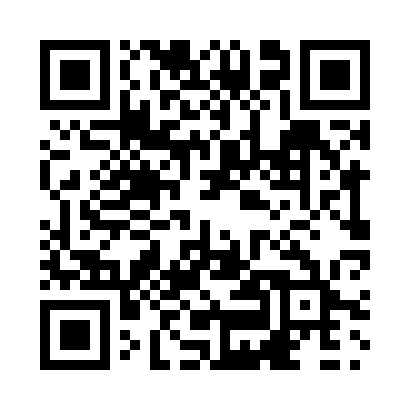 Prayer times for Rossland, British Columbia, CanadaMon 1 Jul 2024 - Wed 31 Jul 2024High Latitude Method: Angle Based RulePrayer Calculation Method: Islamic Society of North AmericaAsar Calculation Method: HanafiPrayer times provided by https://www.salahtimes.comDateDayFajrSunriseDhuhrAsrMaghribIsha1Mon2:534:5112:556:268:5910:572Tue2:544:5212:556:268:5910:573Wed2:544:5312:566:268:5810:574Thu2:554:5312:566:258:5810:575Fri2:554:5412:566:258:5710:576Sat2:554:5512:566:258:5710:567Sun2:564:5612:566:258:5610:568Mon2:574:5712:566:258:5610:569Tue2:574:5812:576:248:5510:5610Wed2:584:5912:576:248:5410:5511Thu2:585:0012:576:248:5410:5512Fri2:595:0112:576:238:5310:5513Sat2:595:0212:576:238:5210:5414Sun3:005:0312:576:238:5110:5415Mon3:005:0412:576:228:5010:5416Tue3:015:0512:576:228:4910:5317Wed3:025:0612:576:218:4810:5318Thu3:025:0712:586:218:4710:5219Fri3:035:0812:586:208:4610:5220Sat3:035:0912:586:198:4510:5121Sun3:065:1112:586:198:4410:4922Mon3:085:1212:586:188:4310:4623Tue3:105:1312:586:188:4210:4424Wed3:125:1412:586:178:4110:4225Thu3:155:1612:586:168:3910:4026Fri3:175:1712:586:158:3810:3727Sat3:195:1812:586:158:3710:3528Sun3:215:2012:586:148:3510:3329Mon3:245:2112:586:138:3410:3030Tue3:265:2212:586:128:3210:2831Wed3:285:2312:586:118:3110:26